In 1 Minute auf den Punkt 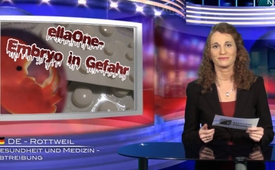 "ellaOne" – Embryo in Gefahr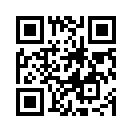 Die potentiell abtreibende Wirkung der bisher üblichen „Pille danach“ beschränkte sich noch auf die Verhinderung der Einnistung des Embryos. Anders nun bei der neu auch in der Schweiz zugelassenen Pille danach, „ellaOne“. Die Grenzen zwischen Verhütung und Abtreibung werden aufgelöst...Die potentiell abtreibende Wirkung der bisher üblichen „Pille danach“ beschränkte sich noch auf die Verhinderung der Einnistung des Embryos. Anders nun bei der neu auch in der Schweiz zugelassenen Pille danach, „ellaOne“. Obwohl sie als Notfallverhütung geführt wird, vermag das Präparat sogar einen bereits in die Gebärmutter eingenisteten Embryo abzutöten. Die Grenzen zwischen Verhütung und Abtreibung werden aufgelöst. Die Herstellerfirma fordert sogar dazu auf, dass „ellaOne“ rezeptfrei abgegeben werden soll, was heiβt, dass die Möglichkeit für Frühestabtreibungen ohne Arztbesuch möglich würde. Wer kann daran interessiert sein, menschliches Leben noch müheloser auszulöschen? Ist es nicht unsere Aufgabe, das Leben zu schützen und zu bewahren, auch wenn es noch so klein ist? Mit diesen Fragen verabschiede ich mich von Ihnen. Helfen auch Sie mit, indem Sie diese Meldungen weitererzählen.von juh.Quellen:www.mamma.ch/nachrichten/news-detail/1da2eecd4bcf1fc14ab6ebe05784b62b/eine-wirkung-von-der-niemand-wissen-
darf/1da2eecd4bcf1fc14ab6ebe05784b62b/?L=0&tx_ttnews[day]=21&tx_ttnews[month]=05&tx_ttnews[year]=2014Das könnte Sie auch interessieren:#Abtreibung - www.kla.tv/Abtreibung

#1MinuteAufDenPunkt - In 1 Minute auf den Punkt - www.kla.tv/1MinuteAufDenPunktKla.TV – Die anderen Nachrichten ... frei – unabhängig – unzensiert ...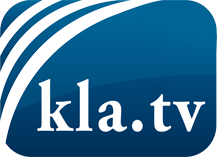 was die Medien nicht verschweigen sollten ...wenig Gehörtes vom Volk, für das Volk ...tägliche News ab 19:45 Uhr auf www.kla.tvDranbleiben lohnt sich!Kostenloses Abonnement mit wöchentlichen News per E-Mail erhalten Sie unter: www.kla.tv/aboSicherheitshinweis:Gegenstimmen werden leider immer weiter zensiert und unterdrückt. Solange wir nicht gemäß den Interessen und Ideologien der Systempresse berichten, müssen wir jederzeit damit rechnen, dass Vorwände gesucht werden, um Kla.TV zu sperren oder zu schaden.Vernetzen Sie sich darum heute noch internetunabhängig!
Klicken Sie hier: www.kla.tv/vernetzungLizenz:    Creative Commons-Lizenz mit Namensnennung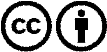 Verbreitung und Wiederaufbereitung ist mit Namensnennung erwünscht! Das Material darf jedoch nicht aus dem Kontext gerissen präsentiert werden. Mit öffentlichen Geldern (GEZ, Serafe, GIS, ...) finanzierte Institutionen ist die Verwendung ohne Rückfrage untersagt. Verstöße können strafrechtlich verfolgt werden.